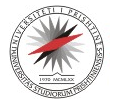 UNIVERSITETI I PRISHTINËS FAKULTETI I SHKENCAVEMATEMATIKE - NATYROREDepartamenti i BiologjisëP R I SH T I N Ë                                                           L A J M Ë R I M            Lajmërohen  të  interesuarit  se mbrojtja e temës  së  Masterit me  titull: “Hulumtimi i përbërjes dhe distribuimit të insekteve të familjes Simuliidae (Diptera) në lumin Llap." të kandidatës Diellza Kutleshi, studente në programin Master ,  do të mbahet me datën: 05.04.2023 në ora 13:00 në sallën C në Departamentin e Biologjisë.                 Të gjithë të interesuarit mund të jenë pjesëmarrës, pasi që mbrojtja është  publike.Zyra për Master dhe Doktoratë					___________________________                                                                  Prishtinë 04/04/2023Besianë Bashota